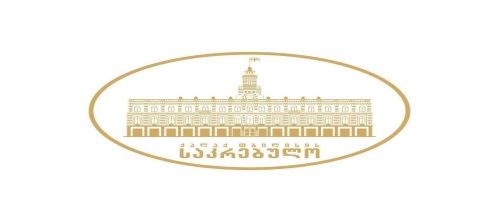 სააპლიკაციო ფორმა (საკონკურსო განაცხადი)* - ვარსკვლავით აღნიშნული ველის შევსება სავალდებულოახელმოწერით ვადასტურებთ წარმოდგენილი ნაწარმოების ავტორობას და ინფორმაციის სიზუსტეს:-------------------------------------------------საკონკურსო განაცხადის შევსების თარიღი:                                                         ----   ----   ----ავტორის გვარი, სახელი*: პირადი ნომერი*:დაბადების წელი, თვე, რიცხვი*:სკოლის მოსწავლეთათვის*:(მიუთითეთ სკოლის სახელწოდება, კლასი):ფსევდონიმი:(მიუთითეთ, გსურთ თუ არა გასაჯაროება კონკურსის შემდეგ):ნაწარმოების დასახელება:გამომცემლობა, ტირაჟი, გვ:გამოქვეყნების წელი:საკონტაქტო ინფორმაცია:(მისამართი, ტელეფონი, ელ-ფოსტა)ნაწარმოების მოკლე აღწერა: (ნახატის და ქანდაკების წარმოდგენის შემთხვევაში მიუთითეთ მასალა, რისგანაც შეიქმნა ნაწარმოები) საკონკურსო ნომინაცია*: (მონიშნეთ საკონკურსო ნომინაცია, რომელშიც მონაწილეობთ)დაცულია თუ არა საავტორო უფლება ნაწარმოებზე: დიახარა